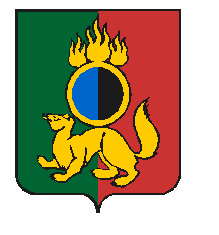 АДМИНИСТРАЦИЯ ГОРОДСКОГО ОКРУГА ПЕРВОУРАЛЬСКПОСТАНОВЛЕНИЕг. ПервоуральскОб утверждении Планов по устранениюнедостатков, выявленных в ходе проведениянезависимой оценки качества условий осуществления образовательной деятельностина 2024 год в учреждениях дополнительного образования в сфере культуры городскогоокруга ПервоуральскНа основании статьи 95.2 Федерального закона от 29 декабря 2012 года № 273-ФЗ «Об образовании в Российской Федерации», руководствуясь письмом Министерства образования и молодежной политики Свердловской области от 04 декабря 2023 года       № 02-01-81/16983  «О подготовке планов мероприятий по итогам независимой оценки качества в 2023 году с учетом индивидуальных рекомендаций» и материалами рейтинга, размещенного на сайте Министерства образования и молодежной политики Свердловской области в разделе «Независимая система оценки качества образования», Администрация городского округа ПервоуральскПОСТАНОВЛЯЕТ:1.Утвердить состав рабочей группы по выполнению Планов по устранению недостатков, выявленных в ходе проведения в 2023 году независимой оценки качества условий осуществления образовательной деятельности учреждениями дополнительного образования в сфере культуры городского округа Первоуральск на 2024 год (далее – Планы) (приложение №1).2.Утвердить Планы (приложение № 2, 3).3.Возложить ответственность за выполнением Планов на:– директора Муниципального бюджетного образовательного учреждения дополнительного образования «Первоуральская детская школа искусств» Марину Владимировну Максимову;– и.о. директора Муниципального бюджетного образовательного учреждения дополнительного образования «Первоуральская детская художественная школа» Наталью Анатольевну Трандину.4.Возложить ответственность за обеспечение контроля за выполнением Планов на начальника Управления культуры, физической культуры и спорта Администрации городского округа Первоуральск  Анастасию Викторовну Башкирову. 5.Опубликовать настоящее постановление в газете «Вечерний Первоуральск» и разместить на официальном сайте городского округа Первоуральск. 6. Контроль за исполнением настоящего постановления возложить на заместителя Главы городского округа Первоуральск по управлению социальной сферой Любовь Валентиновну Васильеву. Глава городского округа Первоуральск						     И.В. Кабец12.12.2023№3324